COLLEGE OF ENGINEERING AND TECHNOLOGY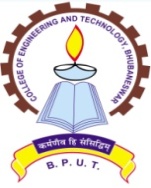 (A Constituent College of BPUT, Odisha)Techno Campus, Ghatikia, Bhubaneswar-751003.No  2196 /CET,   			 dated 27/07/2015Admission NoticeAdmission against vacant seats in 2-Year regular M.Sc. in Mathematics & Computing for 2015-16.Applications are invited from desirous +3 Sc. passed out students for admission against some vacant seats in 2-year M.Sc. in Mathematics & Computing. The last date of receipt of applications is 03/08/2015. The counselling-cum admission will be held on 5/8/2015 at 11.00 AM. For details, please visit our website: www. cet.edu.in																					Sd/-										PRINCIPALINFORMATION FOR ADMISSION TO TWO-YEAR M.Sc. IN MATHEMATICS & COMPUTING PROGRAMME-2015The last date of submission of application is 03/08/2015The date for counselling-cum-admission is 05/08/2015 at 11.0AMNo further advertisement or notice will be given.Eligibility criteria For 2-year M.Sc ProgrammeTo be eligible for admission to the 2-year M.Sc. course, a student must have passed B.Sc./+3  Science with the proposed specialization as one of the subjects. For admission to the 2-year M.Sc. course, students who have completed all academic requirements of the B.Sc./+3 Science degree, but whose results are awaited are also eligible for provisional admission. Selection will be based on percentage of marks in the university examinations already completed. They must submit appropriate course completion certificate from the Head of the Institution, which they last attended, and copies of mark/grade sheets. Selection:Admission to all courses of 2-year M.Sc. program will be made in the Odd Semester of each session at the First Year level through an open selection process through academic career evaluation. The evaluation of candidates for the purpose of admission will be based on the following scheme:  (a) Points for Honours papers shall be added only if the honours subject matches with the discipline applied for. (b) In case of students who graduated from universities without any provision of “Honours” (additional papers), the marks scored in papers belonging to the discipline applied for will be considered. SUBMISSION OF COMPLETED APPLICATION FORMThe interested candidates shall download the application form from the University website: www.cet.edu.in and send a hard copy of the completed application duly signed by the candidate along with the documents mentioned below by Speed Post so as to reach the Principal, CET, Bhubaneswar 03rd Aug. 2015. The envelope containing the application should be superscribed as “Application for 2-year Master of Science Math and Computing. Documents to be enclosed with the application form: Non-refundable demand draft of  Rs.500/-(Rs200/- in case of SC/ST Candidates) in favour of Principal, CET, Bhubaneswar payable at Bhubaneswar on any nationalised bank. 2.	Attested copy of certificate of 10th/ Equivalent Examination. 3.	Attested copy of Grade sheets / Mark sheets of the 10th/ Equivalent Examination. 4.	Attested copy of certificate of +2 Sc. / Equivalent Examination. 5.	 Attested copy of Grade sheets / Mark sheets of the +2 Sc / Equivalent Examination.6.	 Attested copy of certificate of +3 Sc./B.Sc. / Equivalent Examination. 7.	 Attested copy of Grade sheets / Mark sheets of +3 Sc. (B.Sc.) / Equivalent Examination. 8.	Attested copy of SC/ST caste certificate, if applicable. 9.	The Candidates, who have not passed the final B.Sc./+3 Sc. Examination, but have already appeared the above examination, shall submit the following documents in place of documents mentioned in Sl. Nos.6 and 7. (i)	Final Appeared certificate of +3 Sc./B.Sc. Examination from the Head of institution in original. (ii)	Grade Sheet/ Mark sheets of +3 Sc./B.Sc. Examination except final year duly authenticated by the Head of Institution. COLLEGE OF ENGINEERING AND TECHNOLOGY(A Constituent College of BPUT, Odisha)Techno Campus, Ghatikia, Bhubaneswar-751003.  APPLICATION FOR TWO-YEAR M.Sc. PROGRAMME FOR THE SESSION 2015-16Department:  						Affix a passportCourse Name:						size photographNAME OF THE APPLICANT _________________________________________ (In Block Capital letter) Name of the Father/Mother/Guardian_____________________________________ Date of Birth______________________  Nationality____________________________ Whether SC/ST : YES/NO (If yes, mention the category) ________________ Occupation of the candidate_____________________________________________ 9. Complete postal address: Present________________________________________________________________________ _________________________________________________________________________ ___________________________PIN_______________TELEPHONE NO._____________ Permanent__________________________________________________________________ ________________________________________________________________________ ____________________________PIN________________TELEPHONE NO.___________ E-mail address: _____________________________Mob:________________________ 11. Details of academic record starting from HIGH SCHOOL CERTIFICATE Examination: (Attested copies of the mark sheets/certificates to be enclosed)* *Candidates, who have appeared in their final +3 Sc./B.Sc.Examination, but the results have not been published, should submit the copies of mark sheets/grade sheets of Examination except final year, duly authenticated by their Head of Institutions.		Contd...12. Experience, if any, of Service and/or research including Present position held: * Please attach additional sheet to describe the nature of your work, academic/project activities, if any. 13. BD No._______________ date________________ Amount Rs.____________. 14. Whether the applicant is sponsored by any organization?  YES/NO15. If “YES” the name and address of sponsoring organization______________________ 16. Consent of the Competent Sponsoring Authority: 17. Declaration of the Applicant:I hereby declare that all the particulars furnished are correct. I understand that my association direct or indirect with any unlawful organization is forbidden. I am aware that any incorrect information may lead to cancellation of my admission and or selection. If, selected for admission, I promise to abide by the rules and regulations of the College and University. Date :________________ Signature of candidate in full _______________________.............................................................................................................................. FOR OFFICE USE ONLYCertified that all original certificates in support of the above particulars have been verified and found correct. Admission of the candidate in the Department has been/ has not been recommended by the selection committee taking into consideration all prescribed requirements.Signature of the Head of  the Department (with seal) Career Marks will be computed as Follows Career Marks will be computed as Follows Career Marks will be computed as Follows High School /10th 20 MarksPercentage of Marks x 0.2+2 (or equivalent) Level30 MarksPercentage of Marks x 0.3+3 (B.Sc) Level Aggregate of all subjects20 MarksPercentage of Marks x 0.2+3 (B.Sc) Honours30 Marks Percentage of Marks x 0.3Examination Passed YearName of Board/ Institute /UniversityPercentage of aggregate marks/ CGPA obtainedClass Placed in Branch/Subjects studied Name and Address of employing organizationYear of joiningTotal period spent up to date Designation held Nature of work* Salary Drawn Remarks